AANVRAAG LIDMAATSCHAP ORGANISATIES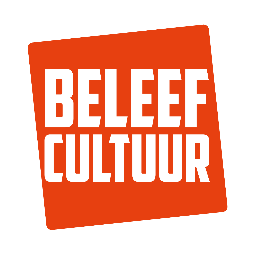 Cultuurraad HoeseltANDERE LEDEN VAN JE VERENIGING DIE DE INFO VAN DE CULTUURRAAD EN CULTUURDIENST WILLEN ONTVANGEN* 
(andere dan voorzitter, secretaris, penningmeester, effectief lid en plaatsvervanger)* GPDRGeregeld stuurt de Cultuurraad of Cultuurdienst informatie die interessant kan zijn voor je vereniging. Je kan per persoon aangeven of we deze info al dan niet naar de desbetreffende persoon mogen versturen.De verzamelde contactgegevens worden digitaal bewaard op het secretariaat van GC Ter Kommen;De gegevens worden niet voor andere doeleinden gebruikt;De gegevens worden in geen enkel geval aan derden doorgegeven of gepubliceerd;Elke persoon opgenomen in ons adressenbestand kan ten allen tijde vragen om geen verdere informatie meer te ontvangen en dus op eenvoudig verzoek zijn naam en adresgegevens uit onze lijst te laten verwijderen (vrijetijd@hoeselt.be | Europalaan 2, 3730 Hoeselt)IN TE VULLEN DOOR HET EFFECTIEF LIDDe Cultuurraad behoudt zich het recht voor om meer informatie op te vragen van verenigingen, organisaties en instellingen wanneer zij dit nodig acht. Bv.: statuten, doelstelling, stichtingsjaar, aantal en soort activiteiten …NOG ENKELE ALGEMENE GEGEVENSNaam en handtekening van de indiener:Naam verenigingNaam verenigingWebsiteWebsiteAdres zetelAdres zetelAantal bestuursledenAantal bestuursledenTotaal aantal ledenTotaal aantal ledenSoort verenigingSoort verenigingvzwSoort verenigingSoort verenigingFeitelijke verenigingSoort verenigingSoort verenigingAndere (specifieer): Het gaat hier om jouw eigen vereniging die een werking heeft in Hoeselt, dus niet de eventueel overkoepelende organisatie. Bv.: Het is niet omdat Ferm Vlaanderen een vzw is, dat Ferm Hern dat ook zou zijn.Het gaat hier om jouw eigen vereniging die een werking heeft in Hoeselt, dus niet de eventueel overkoepelende organisatie. Bv.: Het is niet omdat Ferm Vlaanderen een vzw is, dat Ferm Hern dat ook zou zijn.Het gaat hier om jouw eigen vereniging die een werking heeft in Hoeselt, dus niet de eventueel overkoepelende organisatie. Bv.: Het is niet omdat Ferm Vlaanderen een vzw is, dat Ferm Hern dat ook zou zijn.VoorzitterNaamNaamVoorzitterAdresAdresVoorzitterTelefoon/gsmTelefoon/gsmVoorzitterE-mailadresE-mailadresVoorzitterInfo naar deze persoon sturen mag*Info naar deze persoon sturen mag*SecretarisNaamNaamSecretarisAdresAdresSecretarisTelefoon/gsmTelefoon/gsmSecretarisE-mailadresE-mailadresSecretarisInfo naar deze persoon sturen mag*Info naar deze persoon sturen mag*PenningmeesterNaamNaamPenningmeesterAdresAdresPenningmeesterTelefoon/gsmTelefoon/gsmPenningmeesterE-mailadresE-mailadresPenningmeesterInfo naar deze persoon sturen mag*Info naar deze persoon sturen mag*LET OP!Wettelijk mag slechts 2/3de  van het bestuur van de Cultuurraad én van de vzw GC Ter kommen van hetzelfde geslacht zijn. We doen dus een warme oproep om – indien mogelijk – een vrouw als effectief lid en/of als plaatsvervanger op te geven.Effectief lid Cultuurraaddat je vereniging zal vertegenwoordigen in de CultuurraadEffectief lid Cultuurraaddat je vereniging zal vertegenwoordigen in de CultuurraadNaamNaamEffectief lid Cultuurraaddat je vereniging zal vertegenwoordigen in de CultuurraadEffectief lid Cultuurraaddat je vereniging zal vertegenwoordigen in de CultuurraadAdresAdresEffectief lid Cultuurraaddat je vereniging zal vertegenwoordigen in de CultuurraadEffectief lid Cultuurraaddat je vereniging zal vertegenwoordigen in de CultuurraadTelefoon/gsmTelefoon/gsmEffectief lid Cultuurraaddat je vereniging zal vertegenwoordigen in de CultuurraadEffectief lid Cultuurraaddat je vereniging zal vertegenwoordigen in de CultuurraadE-mailadresE-mailadresEffectief lid Cultuurraaddat je vereniging zal vertegenwoordigen in de CultuurraadEffectief lid Cultuurraaddat je vereniging zal vertegenwoordigen in de CultuurraadInfo naar deze persoon sturen mag*Info naar deze persoon sturen mag*Als je vereniging zich wil aansluiten bij de Cultuurraad, dan moet er één persoon aangeduid worden die jouw vereniging met stemrecht zal vertegenwoordigen in de vergaderingen. Enkel deze persoon zal de uitnodigingen van de vergaderingen ontvangen.Als je vereniging zich wil aansluiten bij de Cultuurraad, dan moet er één persoon aangeduid worden die jouw vereniging met stemrecht zal vertegenwoordigen in de vergaderingen. Enkel deze persoon zal de uitnodigingen van de vergaderingen ontvangen.Als je vereniging zich wil aansluiten bij de Cultuurraad, dan moet er één persoon aangeduid worden die jouw vereniging met stemrecht zal vertegenwoordigen in de vergaderingen. Enkel deze persoon zal de uitnodigingen van de vergaderingen ontvangen.Als je vereniging zich wil aansluiten bij de Cultuurraad, dan moet er één persoon aangeduid worden die jouw vereniging met stemrecht zal vertegenwoordigen in de vergaderingen. Enkel deze persoon zal de uitnodigingen van de vergaderingen ontvangen.Plaatsvervanger Cultuurraaddat uw vereniging zal vertegenwoordigen in de Cultuurraad indien het effectief lid belet is.Plaatsvervanger Cultuurraaddat uw vereniging zal vertegenwoordigen in de Cultuurraad indien het effectief lid belet is.NaamNaamPlaatsvervanger Cultuurraaddat uw vereniging zal vertegenwoordigen in de Cultuurraad indien het effectief lid belet is.Plaatsvervanger Cultuurraaddat uw vereniging zal vertegenwoordigen in de Cultuurraad indien het effectief lid belet is.AdresAdresPlaatsvervanger Cultuurraaddat uw vereniging zal vertegenwoordigen in de Cultuurraad indien het effectief lid belet is.Plaatsvervanger Cultuurraaddat uw vereniging zal vertegenwoordigen in de Cultuurraad indien het effectief lid belet is.Telefoon/gsmTelefoon/gsmPlaatsvervanger Cultuurraaddat uw vereniging zal vertegenwoordigen in de Cultuurraad indien het effectief lid belet is.Plaatsvervanger Cultuurraaddat uw vereniging zal vertegenwoordigen in de Cultuurraad indien het effectief lid belet is.E-mailadresE-mailadresPlaatsvervanger Cultuurraaddat uw vereniging zal vertegenwoordigen in de Cultuurraad indien het effectief lid belet is.Plaatsvervanger Cultuurraaddat uw vereniging zal vertegenwoordigen in de Cultuurraad indien het effectief lid belet is.Info naar deze persoon sturen mag*Info naar deze persoon sturen mag*Daarnaast moet er één vertegenwoordiger van jouw vereniging als plaatsvervanger worden aangeduid. Als het effectief lid belet zou zijn voor een vergadering, dan kan hij/zij deze persoon vragen om hem/haar op de vergadering te vervangen met stemrecht.Daarnaast moet er één vertegenwoordiger van jouw vereniging als plaatsvervanger worden aangeduid. Als het effectief lid belet zou zijn voor een vergadering, dan kan hij/zij deze persoon vragen om hem/haar op de vergadering te vervangen met stemrecht.Daarnaast moet er één vertegenwoordiger van jouw vereniging als plaatsvervanger worden aangeduid. Als het effectief lid belet zou zijn voor een vergadering, dan kan hij/zij deze persoon vragen om hem/haar op de vergadering te vervangen met stemrecht.Daarnaast moet er één vertegenwoordiger van jouw vereniging als plaatsvervanger worden aangeduid. Als het effectief lid belet zou zijn voor een vergadering, dan kan hij/zij deze persoon vragen om hem/haar op de vergadering te vervangen met stemrecht.1Naam1Adres1Telefoon/gsm1E-mailadres2Naam2Adres2Telefoon/gsm2E-mailadres3Naam3Adres3Telefoon/gsm3E-mailadres4Naam4Adres4Telefoon/gsm4E-mailadresHet hogervermeld effectieve lid van onze vereniging, is kandidaat voor volgende functies en/of afvaardigingen:Het hogervermeld effectieve lid van onze vereniging, is kandidaat voor volgende functies en/of afvaardigingen:Het hogervermeld effectieve lid van onze vereniging, is kandidaat voor volgende functies en/of afvaardigingen:Bestuurslid van de CultuurraadBestuurslid van de CultuurraadVoorzitter van de CultuurraadVoorzitter van de CultuurraadOndervoorzitter van de CultuurraadOndervoorzitter van de CultuurraadAfgevaardigde van de Cultuurraad in de Algemene Vergadering van GC Ter Kommen vzwAfgevaardigde van de Cultuurraad in de Algemene Vergadering van GC Ter Kommen vzwAfgevaardigde van de Cultuurraad in de Raad van Bestuur van GC Ter Kommen vzwAfgevaardigde van de Cultuurraad in de Raad van Bestuur van GC Ter Kommen vzwEnkel mogelijk indien je ook afgevaardigd bent in de Algemene Vergadering van GC Ter Kommen vzw.Tot welke werksoort behoort uw organisatie?Tot welke werksoort behoort uw organisatie?Tot welke werksoort behoort uw organisatie?WerksoortSpecifieerKunsten (toneel, muziek, dans, fotografie,…)Vrije tijd en creativiteitEducatief werkSociaal werkAndereIdeologische of filosofische strekkingIdeologische of filosofische strekkingOnze organisatie wil zich NIET bekennen tot een bepaalde ideologische of filosofische strekkingOnze organisatie wil zich bekennen tot een bepaalde ideologische of filosofische strekking, nl:Noem een aantal van de belangrijkste activiteiten van je organisatie het afgelopen jaar.Noem een aantal van de belangrijkste activiteiten van je organisatie het afgelopen jaar.Heb je nog vragen, suggesties, opmerkingen voor de cultuurraad en/of cultuurdienst?Heb je nog vragen, suggesties, opmerkingen voor de cultuurraad en/of cultuurdienst?